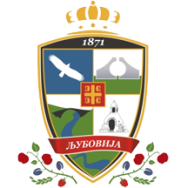 РЕПУБЛИКА СРБИЈАОПШТИНА ЉУБОВИЈАОПШТИНСКА УПРАВАГОДИШЊИ ПЛАНИНСПЕКЦИЈСКОГ НАДЗОРА - ИНСПЕКЦИЈА ЗА ПУТЕВЕ И САОБРАЋАЈ -ЗА 2022. ГОДИНУЉубовија2021. годинаИНСПЕКЦИЈА ЗА ПУТЕВЕ И САОБРАЋАЈУВОД	У плану су садржани основни подаци о инспекцији за путеве и саобраћај, људски ресурси којима ова инспекција располаже, општи приказ задатака и послова, праћење стања из надлежности ове инспекције на територији општине Љубовија, процењен ризик надзираних субјеката, учесталост вршења инспекцијског надзора, периоди, време вршења и облици инспекцијског надзора, као и прописане мере и активности превентивног деловања. 	Инспектор за путеве и саобраћај је самосталан у свом раду у границама овлашћења утврђених законом и одлукама Општине Љубовија, а за свој рад је лично одговоран према закону. Инспектор за путеве и саобраћај има право и дужност да у вршењу инспекцијског надзора прегледа опште и појединачне акте, саслушава и узима изјаве од одговорних лица и других правних и физичких лица, прегледа објекте, постројења и уређаје, налаже мере, издаје прекршајне налоге, подноси захтев за покретање прекршајног поступка, подноси захтев за покретање привредног преступа као и пријаве за покретање кривичног поступка.ВРСТЕ И ОБЛИЦИ ИНСПЕКЦИЈСКОГ НАДЗОРА	Инспекција ће вршити инспекцијски надзор над јавним путевима, а у складу са Законом о инспекцијском надзору, Законом о општем управном поступку, Законом о путевима,   Законом о превозу терета у друмском саобраћају, Законом о превозу путника у друмском саобраћају и др. и то:	1) Редовне инспекцијске надзоре у складу са предметним планом инспекцијског надзора за 2022. годину. План је сачињен у складу са законском регулативом, као и у складу са дугогодишњом праксом и искуством инспектора за путеве.	2) Ванредни инспекцијски надзори ће се вршити када је неопходно да се, сагласно делокругу инспекције, предузму хитне мере ради спречавања угрожавања живота људи, безбедности саобраћаја, материјалних добара и употребне вредности државних путева. Предметним планом рада инспекције, процењен је очекивани број ванредних инспекцијских надзора, а у складу са досадашњом праксом и стањем државних путева. Циљ ванредних инспекцијских надзора је налагање инспекцијских мера за отклањање недостатака на државним путевима. Процена степена ризика је усклађена са контролним листама инспекције за државне путеве.	3) Контролни инспекцијски надзор врши се ради утврђивања извршења мера које су предложене или наложене надзираном субјекту, у оквиру редовног или ванредног инспекцијског надзора и то посебно налога којима се отклањају недостаци са високим и критичним нивоима ризика по путеве и учеснике у саобраћају.	4) Допунски инспекцијски надзор врши се по службеној дужности или поводом захтева надзираног субјекта, ради утврђивања чињеница које су од значаја за инспекцијски надзор, а које нису утврђене у редовном, ванредном или контролном инспекцијском надзору.	Инспекцијски надзор одвијаће се у два облика, теренски и канцеларијски.За израду Плана коришћени су досадашњи расположиви подаци, а који су доступни овој инспекцији.ОПШТИ ПОДАЦИ• Број инспектора - На крају 2021. године у инспекцији за путеве и саобраћај у радном односу био је један инспектор и то; - 1 (један) инспектор на неодрађено време.ПРАВНИ ОСНОВ – ПРОПИСИ ПО КОЈИМА ПОСТУПА ИНСПЕКЦИЈА ЗА ПУТЕВЕ И САОБРАЋАЈЗАКОНИ:	1. Закон о општем управном поступку („Сл.гласник РС“, бр. 18/2016 и 95/2018 – 	аутентично тумачење);2. Закон о инспекцијском надзору („Сл.гласник РС“, бр. 36/2015, 44/2018 – др. закон и 95/2018);3. Закон о прекршајима („Сл.гласник РС“, бр. 65/2013 и 13/2016 и 98/2016-	одлука УС);4. Закон о путевима („Сл.гласник РС“, бр.41/2018 и 95/2018 – др. закон);5. Закона о превозу путника у друмском саобраћају („Сл.гласник РС“, бр. 68/2015, 41/2018, 44/2018 – др. закон, 83/2018, 31/2019 и 9/2020);6. Закон о превозу терета у друмском саобраћају („Сл.гласник РС“, бр. 68/2015 и 	41/2018);	7. Закон о безбедности саобраћаја („Сл.гласник РС“, бр. 41/2009, 53/2010, 	101/2011, 32/2013 – одлука УС, 55/2014, 96/2015 – др. закон, 9/2016 – одлука УС, 	24/2018, 41/2018 и 41/2018– др. закон, 87/2018, 23/2019 и 128/2020 – др. закон).ОДЛУКЕ СКУПШТИНЕ ОПШТИНЕ ЉУБОВИЈА:1. Одлука о општинским и некатегорисаним путевима и улицама на територији општине Љубовија („Сл. лист општине Љубовија“, бр. 6/2009 и 5/2011);2. Одлука о ауто-такси превозу на територији општине Љубовија („Сл.лист општине Љубовија“, бр. 1/2013);3. Одлука о јавном превозу путника и ауто-такси превозу на територији општине Љубовија („Сл.лист општине Љубовија“, бр. 9/96 и 3/02);4. Одлука о јавном превозу путника у друмском саобраћају на територији општине Љубовија („Сл.лист општине Љубовија“, бр. 14/2016).	Инспектор за путеве и саобраћај врши надзор над обављањем јавног градског и приградског превоза путника; утврђује услове за путничко возило за обављање такси превоза и контролу такси превоза; проверава стање општинских путева, улица и некатегорисаних путева њихових делова и путних објекта; контролише хоризонталну и вертикалну саобраћајну сигнализацију; врши контролу изграђености и опремљености аутобуских стајалишта; проверава услове одвијања саобраћаја на општинским путевима, улицама и некатегорисаним путевима; проверава да ли се правилно и редовно спроводе мере заштите општинских путева, улица и некатегорисаних путева; проверава радове на изградњи, реконструкцији и одржавању општинскихпутева, улица и некатегорисаних путева, његових делова и путних објекта; врши контролу заузећa општинских путева, улица и некатегорисаних путева; контролише раскопавање и довођење у технички исправно стање јавних саобраћајних површина; контролише увођење привремене измене режима саобраћаја и друге послове надзора у друмском саобраћју.	Контрола превоза терета обухвата контролу и процену ризика у области јавног превоза терета и превоза терета за сопствене потребе. Посебна пажња се обраћа на контролу превоза терета у у пролећном и јесењем периоду када је интензивнији превоз (превоз воћа и огревног дрвета) и када се поред редовних врше и ванредне контроле. Када је у питању превоз путника инспектор има овлашћење да прегледа аутобусе и путничка возила којима се обавља јавни превоз путника, контролише редове вожње, лиценце превозника, превозна документа у обављању јавног превоза итд. Контрола општинских путева обухвата надзор инспектора у области одржавања и заштите јавних путева, контроле раскопавања јавних путева, покретање управног и прекршајног поступка. 	Инспектор за путеве и саобраћај у управном поступку сачињава службене белешке и записнике, доноси решења, поднoси пријаве за привредни преступ, подоси захтев за покретање прекршајногпоступка, издаје прекршајни налог, врши пријем странака и даје потребна обавештења у вези са остваривањем њихових права и обавеза.	Инспекција за путеве и саобраћај редовно прати промене законских прописа и одлука Општине Љубовија, израђује извештаје о раду, правовремено информише јавност објављивањем важећих прописа, планова инспекцијског надзора и контролних листа на сајту Општине, пружа стручне и саветодавне подршке надзираном субјекту или лицу које остварује одређена права. Такође спроводи превентивни инспекцијски надзор којим утиче на смањење ризика односно штетних последица и вероватноће њеховог настанка.ПРОЦЕНА РИЗИКАПроцена ризика вршена је на основу инспекцијског надзора у наведеним областима, односно на основу анализе стања у досадашњем дугогодишњем вршењу инспекцијског надзора општинског саобраћајног инспектора, као и на основу података и информација добијених од других инспекција, других овлашћених органа и организација, а што је обрађено и представљено у контролним листама.Процена ризика се врши и у току инспекцијског надзора, што некада може довести до корекције у односу на ризик предвиђен контролним листама.Табела плана рада инспекције за путеве и саобраћајТабеларни приказ активности инспекције за путеве и саобраћај по месецимаПРЕДЛОЗИ ЗА УНАПРЕЂЕЊЕ РАДА ИНСПЕКЦИЈЕ ЗА ПУТЕВЕ И САОБРАЋАЈОбезбеђивање неопходних средстава за рад инспекције на терену 	1. Побољшање материјалног положаја инспектора.	2. Побољшање техничке опремљености.	3. Изузимање инспектора од ангажовања у разним комисијама. 	4.Ангажовање правног субјекта који би извршавао правоснажна решења принудним путем. Редовна размена искуства између инспекција и других државних органа –унапређивања рада инспектора 	1. Сарадња инспекцијских органа са правосудним органима, тужилаштвом и Министарством унутрашњих послова (напомена-саобраћај: због повећаног броја нелегалних возила у јавном превозу и проблема при вршењу инспекцијског надзора у контроли истог, а у циљу личне безбедности инспектора, неопходно је обезбедити стално присуство полицијских службеника). 	2. За унапређење рада инспектора потребно је прописати обавезну обуку инспектора ради ефикаснијег рада на терену, како би се ускладио инспекцијски надзор са Законом о инспекцијском надзору и квалитетне примене нових института и решења. 	3. Периодично посећивање стручних скупова и семинара.                                                                                                                      Инспектор за путеве и саобраћај								 Јелена Перић, дипл. инж. сао.Критичан ризик            - стање пута и путних објеката- нелегални превоз путника- привремена измена режима саобраћајаВисок ризик- ванлинијски превоз путника            - ауто-такси превоз- зимска служба- раскопавање саобраћајних површинаСредњи ризик- саобраћајна сигнализација- извођење радова на реконструкцији и одржавању            - линијски превоз путникаНизак ризик- превоз путника за сопствене потребе            - заузеће путеваНезнатан ризик            - аутобуска стајалишта Област и обухват инспекцијског надзораСтепен ризика инспекцијског надзораУчесталост инспекцијског надзора Линијски превоз путника Средњи степен ризикаКонтинуирано и по потребиАуто такси превоз – правна лицаВисок степен ризикаКонтинуирано и по потребиAуто такси превоз – предузетнициВисок степен ризикаКонтинуирано и по потребиВанлинијски превоз путникаВисок степен ризикаКонтинуирано и по потребиПосебан линијски превоз путникаСредњи степен ризикаКонтинуирано и по потребиПревоз за сопствене потребе лица и ствариНизак степен ризикаКонтинуирано и по потребиАутобуска стајалиштаНезнатан степен ризикаКонтинуирано и по потребиСаобраћајна сигнализација – ЈП „Љубовија“Средњи степен ризикаКонтинуирано и по потребиПревоз теретаСредњи степен ризикаКонтинуирано и по потребиНелегални превоз путникаКритичан степен ризикаКонтинуирано и по потребиЗимска служба - ЈП „Љубовија“Висок степен ризикаКонтинуирано и по потребиКонтрола општинских  и некатегорисаних путева и улица на територији општине Љубовија (одржавање јавних и некатегорисаних путева) Средњи степен ризикаКонтинуирано и по потребиАКТИВНОСТИ У ОКВИРУ ИНСПЕКЦИЈСКОГ НАДЗОРАјануарфебруармартаприлмајјунјулавгустсептембароктобарновембардецембарКонтроле путева, путне опреме и путних објеката по пријавама грађанаХХХХХХХХХХХХВанредне  контроле јавног линијског превоза путникаХХХХХХХХХХХХРедовне контроле ауто-такси превозникаХХХХХХВанредне контроле ауто-такси превозникаХХХХХХХХХХХХКонтрола рада ЈП „Љубовија“ХХРедовне контроле путева, путне опреме и путних објекатаХХХХХXРедовне контроле јавног линијског превоза путникаХХХХХХХХКонтрола зимског одржавања путева и улицаХХХХКонтрола стања коловоза пута (оштећења коловоза)ХХХХХХХХ